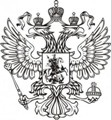 ФЕДЕРАЛЬНАЯ СЛУЖБА ГОСУДАРСТВЕННОЙ СТАТИСТИКИ (РОССТАТ)‗‗‗‗‗‗‗‗‗‗‗‗‗‗‗‗‗‗‗‗‗‗‗‗‗‗‗‗‗‗‗‗‗‗‗‗‗‗‗‗‗‗‗‗‗‗‗‗‗‗‗‗‗‗‗‗‗‗‗‗‗‗‗‗‗‗‗‗‗‗‗‗‗‗‗‗‗ТЕРРИТОРИАЛЬНЫЙ ОРГАН ФЕДЕРАЛЬНОЙ СЛУЖБЫГОСУДАРСТВЕННОЙ СТАТИСТИКИ ПО КУРСКОЙ ОБЛАСТИ (КУРСКСТАТ)РОССИЯ, 305000, г. Курск, ул. Урицкого, д. 5, тел. (4712) 70-20-02, факс (4712) 70-20-09http://kurskstat.gks.ru; stkursk@kursknet.ru‗‗‗‗‗‗‗‗‗‗‗‗‗‗‗‗‗‗‗‗‗‗‗‗‗‗‗‗‗‗‗‗‗‗‗‗‗‗‗‗‗‗‗‗‗‗‗‗‗‗‗‗‗‗‗‗‗‗‗‗‗‗‗‗‗‗‗‗‗‗‗‗‗‗‗‗‗13 июня 2019 г.                                                                                                              ПРЕСС-РЕЛИЗО Всероссийской переписи населения 2020 годаВо исполнение Федерального закона от 25 февраля 2002 г. № 8-ФЗ     «О Всероссийской переписи населения», Распоряжения Правительства Российской Федерации от 4 ноября 2017 г. № 2444-р с 1 по 31 октября 2020 г. на территории Российской Федерации будет проводиться очередная Всероссийская перепись населения.Росстат определен ответственным за подготовку и проведение Всероссийской переписи населения 2020 года, обработку полученных сведений, подведение итогов, их официальное опубликование и методологическое обеспечение. На территории Курской области ответственным за подготовку и проведение Всероссийской переписи населения 2020 года является Территориальный орган Федеральной службы государственной статистики по Курской области (Курскстат). В соответствии с изменениями, внесенными в законодательство Федеральным законом от 28.03.2017 № 40-ФЗ, сбор сведений о населении при Всероссийской переписи населения 2020 года будет осуществляться с использованием информационно-телекоммуникационной сети «Интернет». Применение современных методов сбора сведений о населении, связанное с развитием информационных технологий, позволит снизить нагрузку на россиян. Жители страны смогут заполнить переписные листы самостоятельно в удобное для них время.‗‗‗‗‗‗‗‗‗‗‗‗‗‗‗‗‗‗‗‗‗‗‗‗‗‗‗‗‗‗‗‗‗‗‗‗‗‗‗‗‗‗‗‗‗‗‗‗‗‗‗‗‗‗‗‗‗‗‗‗‗‗‗‗‗‗‗‗‗‗‗‗‗‗‗‗‗При использовании материалов Территориального органа Федеральной службы государственной статистики по Курской области в официальных, учебных или научных документах, а также в средствах массовой информации ссылка на источник обязательна!